Лекція 4.6. Сходи як конструктивний елемент інтер’єруПланОсобливості сходового маршу та сходової площиниКонструкції та види сходів1. Особливості сходового маршу та сходової площиниСходи дають нам можливість пересуватися між поверхами будівлі. Конструкція сходів визначається двома головними критеріями: безпекою і легкістю підйому та спуску. Підйом сходинки та її глибина повинні співвідноситися між собою так, щоб сходи були зручними для пересування. Крутий підйом обтяжливий фізично і неприємний психологічно, а крутий спуск може бути небезпечний. При невисокому підйомі глибина сходинок повинна бути зручна для нашого кроку.Будівельні норми регулюють максимальні і мінімальні величини підйому і глибини сходинок. По всьому прольоту підйом і ширина сходинок повинні бути однакові. Допустиме відхилення – 9,5 мм. Сходовий марш має бути достатньо широким, щоб по ньому не тільки могли підніматися і опускатися люди, але і можна було б піднімати і опускати меблі та обладнання. Мінімальна ширина, передбачена будівельними нормами, заснована на цих критеріях. Крім того, ширина сходового роздрібного маршу має чисто візуальний вплив на людей.Є кілька формул визначення оптимального співвідношення підйому та глибини сходинки: 1. Формула, заснована на довжині кроку. Довжина кроку людини становіть від 60 до 66 сантиметрів, у середньому - 63 сантиметри. Відштовхуючись від даного зручність сходинки візначає формула:2Н + В = 63 ± 3 сантиметри.Н – висотаВ – глибинаПри збільшенні висоти підйому Н на 1 сантиметр потрібно скорочувати глибину В на 2 сантиметри. При більшому нахилі  глибина стає надто вузькою, а при меншому - надмірно широка.2. Формула зручності дає можливість визначити нахил, при якому відбувається найменше витрат сил при підйомі по сходах: В - Н = 12см.3. ФормулаВ + Н = 46 ± 1 сантиметр.Безпека спуску по сходах знаходится в залежності від правильного визначення глибини сходинки. При малій ширині глибини сходинки з'являється небезпека зісковзування ноги, а при широкій сходинці при спуску людина як би зупиняється на щаблі.Табліця 1. Рекомендовані відносини ширини щабля до її висотиДля розрахунку параметрів сходів, зручних для ходьби, приймається нахил маршу в межах 1:2-1:1,75. Знаючи нахил і висоту маршу Н, визначаємо довжину його горизонтального залягання В.Якщо необхідно, щоб сходи займали мінімальну територію, то за вихідні приймаються допустимий найбільший нахил маршу (1:1 – для сходів, що ведуть до житлових кімнат; 1:0,85 – для сходів, що ведуть у нежитлові кімнаті) i допустима найменша ширина щабля 200 мм.При ширині щабля від 26 до 30 см і коефіцієнта в межах від 1,75 до 2 – сходи прийнято вважати зручними. Відповідно зручними прийнято вважати сходи з співвідношенням ширини щабля до її висоти як 30/15 (к=2), 31/16 (до=1,94) i 29/17 (к=1,70). Останнє співвідношення ідеальне для сходів в житлових будинках. Конфігурація сходових маршів визначає рух на спуску і підйомі. Є кілька основних конфігурацій сходових маршів. Сходові площини, відділяючі сходові марші, дозволяють змінить  напрямок руху. Вони також дають можливість відпочити, озирнутися і увійти в яке-небудь приміщення. Саме нахил сходового роздрібного маршу і розташування сходових площин визначають ритм руху по сходах.При плануванні сходів дуже важливо враховувати шляхи руху на кожному поверсі. Слід брати до уваги і обсяг простору сходового маршу. У кожного типу сходових маршів є свої пропорції, що визначають їх розташування по відношенню до оточуючих їх приміщень. У якийсь мірі ці пропорції можна міняти, підганяючи під них розміри сходових площин. Але в будь-якому випадку має бути достатньо простору вгорі і внизу сходового маршу для безпечного і зручного підйому і спуску.Ширина сходової площини повинна бути не менше ширини сходового маршу, а довжина - не менше 1118 мм в напрямку руху. У житлових приміщеннях допускається мінімальна довжина сходових площин 914 мм.2. Конструкції та види сходівКонструкцію сходового маршу можна представити як похилу площину, що підтримується з боків балками, які називаються несучими, а окремі сходинки - у вигляді невеликих плоских дерев'яних перекладин, розташованих між несучими балками, званими тятивою сходів. Елементами основи сходів є тятива, косоур, больц або опорний стовп, і щаблі.Косоур – це похила балка, на яку накладають щаблі. Є кілька типів косоурів - металеві, дерев'яні, залізобетонні. Тут потрібно відзначити, що сходинки не завжди виконуються з того ж матеріалу, що і косоур.Опорним брусом або тятивою називається похила балка, до якої кріпляться зсередини щаблі. Даний елемент по праву називається основою сходів, так як на ньому тримається вся конструкція. Тятива для кожної сходинки виготовляється і розраховується в індивідуальному порядку, при обліку всіх особливостей.Больцем називається кріпильний елемент, який з'єднує щаблі між собою. Больц найчастіше виконується зі сталі.Якщо тятива - основа сходинки, то стовп опорний – головний елемент сходового огородження. Великі навантаження вимагають використання для цієї частини сходів міцних і надійних матеріалів.Декоративні деталі сходового огородження - балясини - пов'язують перила і сходинки між собою. Балясини і перила разом утворюють складний елемент поручнів, що забезпечує безпечний рух при підйомах або спусках. Перила крім основної своєї функції визначають зовнішній вигляд сходів і виконують додаткову опору.Види сходів залежать від розмірів будинку, його окремих приміщень, а також від їх призначення. У залежності від розмірів і планування приміщення сходи можуть бути одно - або двомаршеві Якщо у марші більше 10 сходинок, то підніматися по таких сходах не дуже зручно, тому марш ділять на дві частини і відділяють їх один від одного проміжною сходовою площиною. Сходи умовно можна розділити на прямі і з поворотом.Найпростішими сходами є сходи з прямолінійними маршами. Такі сходи легкі у виготовленні, міцні і зручні в експлуатації. Двомаршеві сходи найбільш доцільно виготовляти з правостороннім маршем з однаковим числом сходинок. Праві сходи - це сходи, у яких підйом відбувається за годинниковою стрілкою. Якщо ж рух по сходах відбувається проти годинникової стрілки, то такі сходи називаються лівими. При проектуванні двомаршевих сходів слід враховувати, що висота між двома маршами або між маршем і стелею не повинна бути менше 2 м. Це робиться для того, щоб доросла людина мала вільний прохід. Ширина маршу повинна бути не менше 600 мм, висота поручня не менше 90° мм (висотою поручня вважається відстань по вертикалі від сходинки до верху поручня).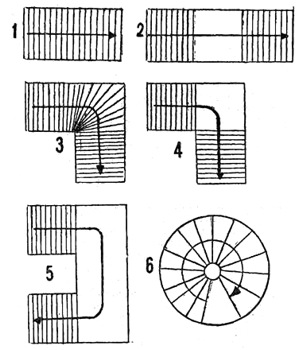 Рис. 2. Види сходів: 1 - прямі одномаршеві сходи; 2 - прямі двомаршеві сходи з проміжною сходовою площиною; 3 – з повнимповоротом з забіжними сходинками; 4 – праві з повним поворотом з проміжною сходовою площиною; 5 - праві з напівповоротом з проміжною сходовою площиною; 6 - гвинтові сходи. У залежності від кута повороту сходи можуть підрозділятися на з напівповоротом, з повним поворотом і кругові (гвинтові). Перевага сходів з поворотом полягає в тому, що при одній і тій же висоті сходинок вони займають меншу площу в приміщенні, ніж прямі. Однак вони в порівнянні з прямими не так безпечні та зручні, особливо для людей похилого віку і дітей. Крім того, по ним незручно носити меблі і інші важкі великогабаритні речі. Двомаршеві сходи, у яких перший марш веде до сходової площини, а над нею споруджуються два марші в протилежному напрямку, називаються орними. Якщо в сходах більше 2-х маршів, то такі сходи називаються багатомаршевими. Для більшої економії місця іноді проміжні площини замінюють забіжними сходинками (рис. 6,3). Забіжними сходинками називаються такі сходинками, у яких нормальна ширина щаблі дотримується тільки в середній частині. Внутрішній край щаблі виконується вужче, а зовнішній - ширше. При виготовленні криволінійних сходів ширина сходинки на вузькому кінці не повинна бути менше 10 см. Слід враховувати, що на сходах з забіжними сходинками нога не відчуває достатньої опори, тому вони застосовуються рідше. Сходи, що складаються з одних забіжних сходинок, називається гвинтовими (рис. 6, 6). Такі сходи найчастіше виготовляються з металу або з дерева. Хоча гвинтові сходи і займають мінімум місця, вони вкрай незручні в експлуатації і тому застосовуються рідше прямолінійних. Часто гвинтові сходи виконують роль допоміжних (на допомогу основним сходам). До того ж, такі сходи складні у виготовленні. 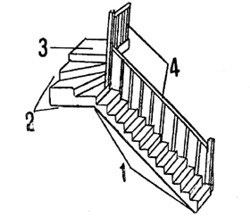 Рис. 2. Праві сходи з повним поворотом з забіжними сходинками: 1 - марш сходів; 2 - ділянка забіжних сходинок; 3 – сходова площина; 4 - поручні.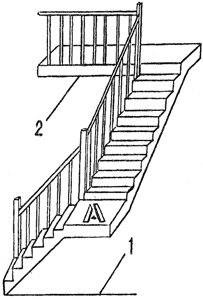 Рис. 3. Ліві сходи з повним поворотом і з проміжною площиною: 1 - рівень першого поверху; 2 - рівень другого поверху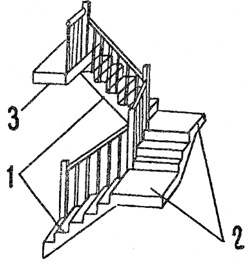 Рис. 4. Ліві сходи з на півповоротом і з двома проміжними площинами: 1 - марш сходів; 2 - проміжні площини; 3 - рівень другого поверхуВибір виду сходів залежить від багатьох чинників. Прямі одномаршеві сходи зазвичай бувають дуже крутими і застосовуються рідше. Здебільшого вони бувають приставними. Сходи з поворотом зазвичай встановлюються уздовж двох стін. Дуже часто під ними обладнують комори чи складські приміщення. Сходи з поворотом на 180° зазвичай розташовують уздовж 3-х стін, вони можуть бути як з проміжною площиною, так і без неї, але з забіжними сходинками в середній частині маршу, за рахунок яких виконується поворот сходів на 180°.  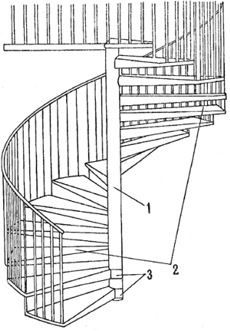 Рис. 5. Праві гвинтові сходи: 1 – опора; 2 – забіжні сходинки; 3 - місця кріплень сходинок до опориСходами з повним поворотом називається сходи, у якої поворот відбувається на 90°. Зазвичай такі сходи встановлюють уздовж 2-х стін. Сходи, які здійснюють поворот на 180°, називаються з напівповоротом, а якщо поворот відбувається на 360°, то такі сходи називаються круговими (гвинтовими). Однак при великій висоті приміщення можлива побудова кругових сходів з прямолінійними маршами. Але в цьому випадку доводиться встановлювати дві додаткові сходові площини.Питання для самоконтролю1. Скульки існує способів визначення оптимального співвідношення підйому та глибини сходинки?Опишіть одну з формул.2. Дайте визначення поняттям косоур та тятива.3. Які існують елементи основи сходів?4. Як поділяються сходи залежно від кута повороту?5. Охарактеризуйте забіжні сходи та назвіть в яких з видів сходів використовуються забіжні сходинки.Відношення ширини щабля до її висотиКоефіцієнт нахилуКут підйому маршу, в градусах37/142,6420,830/122,5021,835/152,3323,230/152,0026,631/161,9327,429/171,7030,528/17, 51,6032,07/181,5033,726/191,3636,323/201,1541,021/211,0045,020/230,8549,6